Supplemental InformationSupplemental Figure 1. Number of patients within the database by year and age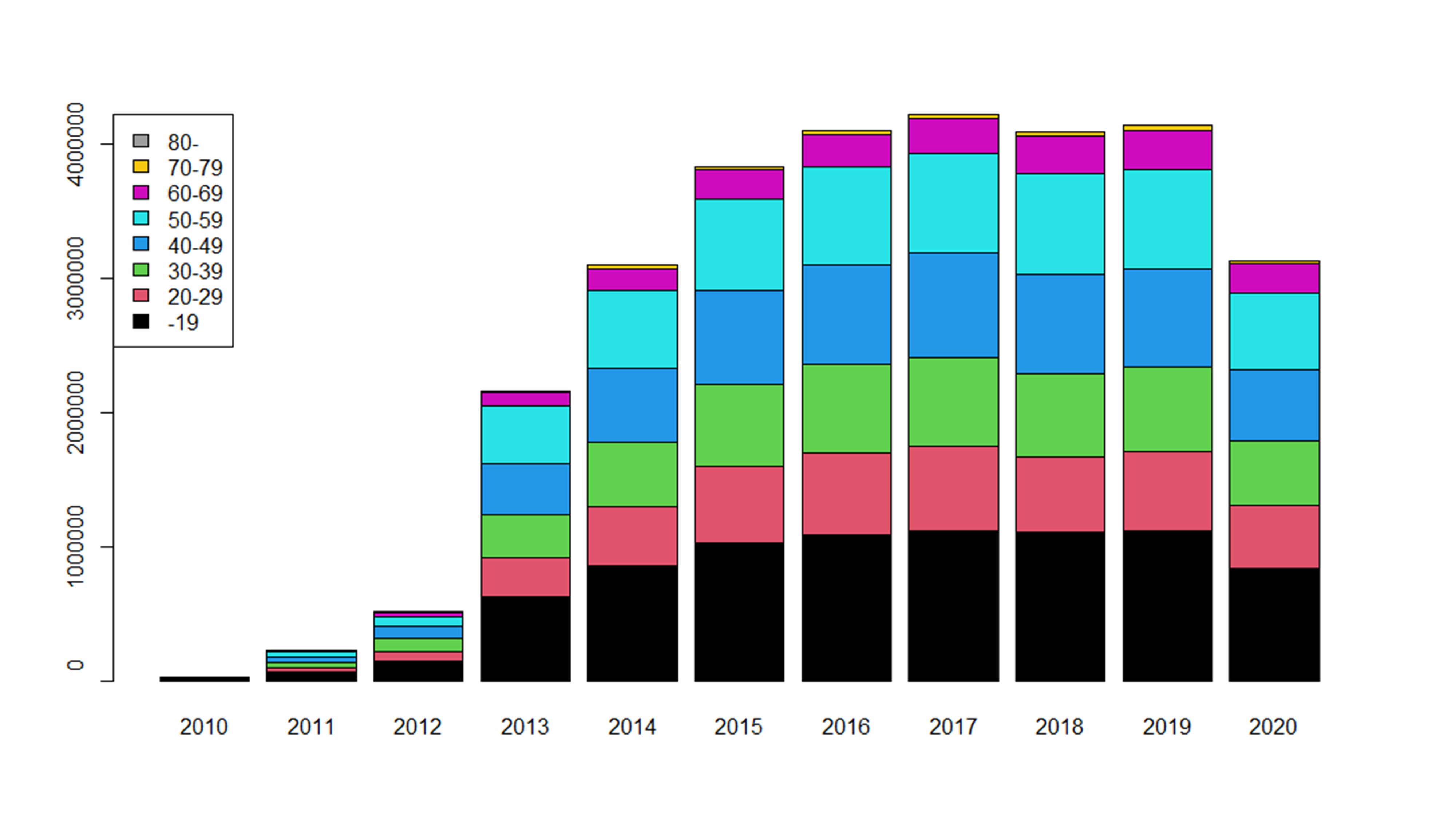 Supplemental Table 1. Characteristics of patients with/without a NASH diagnosis in NAFLD patientsSupplemental Table 1. Characteristics of patients with/without a NASH diagnosis in NAFLD patientsSupplemental Table 1. Characteristics of patients with/without a NASH diagnosis in NAFLD patientsSupplemental Table 1. Characteristics of patients with/without a NASH diagnosis in NAFLD patientsSupplemental Table 1. Characteristics of patients with/without a NASH diagnosis in NAFLD patientsSupplemental Table 1. Characteristics of patients with/without a NASH diagnosis in NAFLD patientsSupplemental Table 1. Characteristics of patients with/without a NASH diagnosis in NAFLD patientsSupplemental Table 1. Characteristics of patients with/without a NASH diagnosis in NAFLD patientsSupplemental Table 1. Characteristics of patients with/without a NASH diagnosis in NAFLD patients2013-20142013-20142015-20162015-20162017-20182017-20182019-20202019-2020Non-NASHNASHNon-NASHNASHNon-NASHNASHNon-NASHNASHCumulative number of patients73,9631,679130,5653,559181,1415,765183,9466,640Number of newly diagnosed patients40,2911,07556,6121,82461,1122,38050,4462,135Age, mean (SD), year49.5(10.6)47.1(11.0)49.3(11.0)47.3(11.3)49.3(11.0)47.4(11.4)49.4(11.2)47.6(11.5)Male (%)63.460.863.062.663.763.064.664.4Patients with T2D (%)50.864.156.067.659.368.762.271.4Patients with hypertension (%)44.640.042.641.343.141.042.741.8Patients with dyslipidemia (%)67.071.967.072.768.373.269.375.1Abbreviations: NAFLD = nonalcoholic fatty liver disease, NASH = nonalcoholic steatohepatitis, SD = standard deviation, T2D = type 2 diabetes mellitus.Abbreviations: NAFLD = nonalcoholic fatty liver disease, NASH = nonalcoholic steatohepatitis, SD = standard deviation, T2D = type 2 diabetes mellitus.Abbreviations: NAFLD = nonalcoholic fatty liver disease, NASH = nonalcoholic steatohepatitis, SD = standard deviation, T2D = type 2 diabetes mellitus.Abbreviations: NAFLD = nonalcoholic fatty liver disease, NASH = nonalcoholic steatohepatitis, SD = standard deviation, T2D = type 2 diabetes mellitus.Abbreviations: NAFLD = nonalcoholic fatty liver disease, NASH = nonalcoholic steatohepatitis, SD = standard deviation, T2D = type 2 diabetes mellitus.Abbreviations: NAFLD = nonalcoholic fatty liver disease, NASH = nonalcoholic steatohepatitis, SD = standard deviation, T2D = type 2 diabetes mellitus.Abbreviations: NAFLD = nonalcoholic fatty liver disease, NASH = nonalcoholic steatohepatitis, SD = standard deviation, T2D = type 2 diabetes mellitus.Abbreviations: NAFLD = nonalcoholic fatty liver disease, NASH = nonalcoholic steatohepatitis, SD = standard deviation, T2D = type 2 diabetes mellitus.Abbreviations: NAFLD = nonalcoholic fatty liver disease, NASH = nonalcoholic steatohepatitis, SD = standard deviation, T2D = type 2 diabetes mellitus.Supplemental Table 2. Characteristics of patients with/without a NASH diagnosis in NAFLD patients of the T2D study populationSupplemental Table 2. Characteristics of patients with/without a NASH diagnosis in NAFLD patients of the T2D study populationSupplemental Table 2. Characteristics of patients with/without a NASH diagnosis in NAFLD patients of the T2D study populationSupplemental Table 2. Characteristics of patients with/without a NASH diagnosis in NAFLD patients of the T2D study populationSupplemental Table 2. Characteristics of patients with/without a NASH diagnosis in NAFLD patients of the T2D study populationSupplemental Table 2. Characteristics of patients with/without a NASH diagnosis in NAFLD patients of the T2D study populationSupplemental Table 2. Characteristics of patients with/without a NASH diagnosis in NAFLD patients of the T2D study populationSupplemental Table 2. Characteristics of patients with/without a NASH diagnosis in NAFLD patients of the T2D study populationSupplemental Table 2. Characteristics of patients with/without a NASH diagnosis in NAFLD patients of the T2D study populationPatients without a NASH diagnosisPatients without a NASH diagnosisPatients without a NASH diagnosisPatients without a NASH diagnosisPatients diagnosed with NASHPatients diagnosed with NASHPatients diagnosed with NASHPatients diagnosed with NASHPatients diagnosed with NASHYear period2013-20142015-20162017-20182019-20202013-20142015-20162017-20182019-20202019-2020n9902,1572,8582,67340109135151151Age, mean (SD), year52.4 (8.8)52.3 (9.2)52.3 (9.2)52.5 (9.5)46.5(9.8)48.5(10.3)49.8(9.5)48.9(11.0)48.9(11.0)Male (%)65.9 68.2 68.5 70.2 67.5 62.4 48.9 61.6 61.6 Comorbidities (%)Hypertension60.463.061.862.552.558.749.656.356.3Dyslipidemia81.479.582.183.880.074.382.284.884.8Ischemic heart disease 18.223.225.927.917.522.025.222.522.5Heart failure12.919.421.023.012.517.419.321.221.2Stroke7.411.513.114.35.012.814.821.221.2Chronic kidney disease4.15.86.17.72.57.34.49.99.9Abbreviations: NAFLD = nonalcoholic fatty liver disease, NASH = nonalcoholic steatohepatitis, SD = standard deviation.Abbreviations: NAFLD = nonalcoholic fatty liver disease, NASH = nonalcoholic steatohepatitis, SD = standard deviation.Abbreviations: NAFLD = nonalcoholic fatty liver disease, NASH = nonalcoholic steatohepatitis, SD = standard deviation.Abbreviations: NAFLD = nonalcoholic fatty liver disease, NASH = nonalcoholic steatohepatitis, SD = standard deviation.Abbreviations: NAFLD = nonalcoholic fatty liver disease, NASH = nonalcoholic steatohepatitis, SD = standard deviation.Abbreviations: NAFLD = nonalcoholic fatty liver disease, NASH = nonalcoholic steatohepatitis, SD = standard deviation.Abbreviations: NAFLD = nonalcoholic fatty liver disease, NASH = nonalcoholic steatohepatitis, SD = standard deviation.Abbreviations: NAFLD = nonalcoholic fatty liver disease, NASH = nonalcoholic steatohepatitis, SD = standard deviation.Abbreviations: NAFLD = nonalcoholic fatty liver disease, NASH = nonalcoholic steatohepatitis, SD = standard deviation.Supplemental Table 3. Prescription ratio for antidiabetic drugs in patients with/without a NASH diagnosis in NAFLD patients of the T2D study populationSupplemental Table 3. Prescription ratio for antidiabetic drugs in patients with/without a NASH diagnosis in NAFLD patients of the T2D study populationSupplemental Table 3. Prescription ratio for antidiabetic drugs in patients with/without a NASH diagnosis in NAFLD patients of the T2D study populationSupplemental Table 3. Prescription ratio for antidiabetic drugs in patients with/without a NASH diagnosis in NAFLD patients of the T2D study populationSupplemental Table 3. Prescription ratio for antidiabetic drugs in patients with/without a NASH diagnosis in NAFLD patients of the T2D study populationSupplemental Table 3. Prescription ratio for antidiabetic drugs in patients with/without a NASH diagnosis in NAFLD patients of the T2D study populationSupplemental Table 3. Prescription ratio for antidiabetic drugs in patients with/without a NASH diagnosis in NAFLD patients of the T2D study populationSupplemental Table 3. Prescription ratio for antidiabetic drugs in patients with/without a NASH diagnosis in NAFLD patients of the T2D study populationSupplemental Table 3. Prescription ratio for antidiabetic drugs in patients with/without a NASH diagnosis in NAFLD patients of the T2D study populationSupplemental Table 3. Prescription ratio for antidiabetic drugs in patients with/without a NASH diagnosis in NAFLD patients of the T2D study populationSupplemental Table 3. Prescription ratio for antidiabetic drugs in patients with/without a NASH diagnosis in NAFLD patients of the T2D study populationSupplemental Table 3. Prescription ratio for antidiabetic drugs in patients with/without a NASH diagnosis in NAFLD patients of the T2D study populationPatients without a NASH diagnosisPatients without a NASH diagnosisPatients without a NASH diagnosisPatients without a NASH diagnosisPatients without a NASH diagnosisPatients diagnosed with NASHPatients diagnosed with NASHPatients diagnosed with NASHPatients diagnosed with NASHPatients diagnosed with NASHPatients diagnosed with NASHYear period2013-20142015-20162017-20182019-2020p-valuea2013-20142015-20162017-20182019-2020p-valueaDrug class (%)Thiazolidine6.83.32.62.4<0.00120.08.312.610.60.477SGLT2is3.512.320.225.3<0.0017.521.128.137.1<0.001GLP-1 receptor agonists0.30.10.40.7<0.0010.00.00.03.30.012DPP-4is53.248.245.241.3<0.00135.030.330.425.20.195Biguanide21.524.724.025.90.02020.033.928.117.20.048α-GI8.75.64.83.7<0.00110.03.75.96.60.955SU6.84.72.72.1<0.0015.02.80.72.00.269Glinide1.40.70.60.40.0022.50.90.00.00.040Long-acting insulin therapy1.31.01.41.20.7760.00.00.70.70.395Other insulin therapy8.79.89.69.10.85712.57.37.49.90.956Abbreviations: α-GI = α-glucosidase inhibitors, DPP-4i = dipeptidyl peptidase-4 inhibitors, GLP-1 = glucagon-like peptide-1, NAFLD = nonalcoholic fatty liver disease, NASH = nonalcoholic steatohepatitis, SGLT2i = sodium glucose cotransporter 2 inhibitor, SU = sulfonyl urea.aChi-squared test for trend in proportionsAbbreviations: α-GI = α-glucosidase inhibitors, DPP-4i = dipeptidyl peptidase-4 inhibitors, GLP-1 = glucagon-like peptide-1, NAFLD = nonalcoholic fatty liver disease, NASH = nonalcoholic steatohepatitis, SGLT2i = sodium glucose cotransporter 2 inhibitor, SU = sulfonyl urea.aChi-squared test for trend in proportionsAbbreviations: α-GI = α-glucosidase inhibitors, DPP-4i = dipeptidyl peptidase-4 inhibitors, GLP-1 = glucagon-like peptide-1, NAFLD = nonalcoholic fatty liver disease, NASH = nonalcoholic steatohepatitis, SGLT2i = sodium glucose cotransporter 2 inhibitor, SU = sulfonyl urea.aChi-squared test for trend in proportionsAbbreviations: α-GI = α-glucosidase inhibitors, DPP-4i = dipeptidyl peptidase-4 inhibitors, GLP-1 = glucagon-like peptide-1, NAFLD = nonalcoholic fatty liver disease, NASH = nonalcoholic steatohepatitis, SGLT2i = sodium glucose cotransporter 2 inhibitor, SU = sulfonyl urea.aChi-squared test for trend in proportionsAbbreviations: α-GI = α-glucosidase inhibitors, DPP-4i = dipeptidyl peptidase-4 inhibitors, GLP-1 = glucagon-like peptide-1, NAFLD = nonalcoholic fatty liver disease, NASH = nonalcoholic steatohepatitis, SGLT2i = sodium glucose cotransporter 2 inhibitor, SU = sulfonyl urea.aChi-squared test for trend in proportionsAbbreviations: α-GI = α-glucosidase inhibitors, DPP-4i = dipeptidyl peptidase-4 inhibitors, GLP-1 = glucagon-like peptide-1, NAFLD = nonalcoholic fatty liver disease, NASH = nonalcoholic steatohepatitis, SGLT2i = sodium glucose cotransporter 2 inhibitor, SU = sulfonyl urea.aChi-squared test for trend in proportionsAbbreviations: α-GI = α-glucosidase inhibitors, DPP-4i = dipeptidyl peptidase-4 inhibitors, GLP-1 = glucagon-like peptide-1, NAFLD = nonalcoholic fatty liver disease, NASH = nonalcoholic steatohepatitis, SGLT2i = sodium glucose cotransporter 2 inhibitor, SU = sulfonyl urea.aChi-squared test for trend in proportionsAbbreviations: α-GI = α-glucosidase inhibitors, DPP-4i = dipeptidyl peptidase-4 inhibitors, GLP-1 = glucagon-like peptide-1, NAFLD = nonalcoholic fatty liver disease, NASH = nonalcoholic steatohepatitis, SGLT2i = sodium glucose cotransporter 2 inhibitor, SU = sulfonyl urea.aChi-squared test for trend in proportionsAbbreviations: α-GI = α-glucosidase inhibitors, DPP-4i = dipeptidyl peptidase-4 inhibitors, GLP-1 = glucagon-like peptide-1, NAFLD = nonalcoholic fatty liver disease, NASH = nonalcoholic steatohepatitis, SGLT2i = sodium glucose cotransporter 2 inhibitor, SU = sulfonyl urea.aChi-squared test for trend in proportionsAbbreviations: α-GI = α-glucosidase inhibitors, DPP-4i = dipeptidyl peptidase-4 inhibitors, GLP-1 = glucagon-like peptide-1, NAFLD = nonalcoholic fatty liver disease, NASH = nonalcoholic steatohepatitis, SGLT2i = sodium glucose cotransporter 2 inhibitor, SU = sulfonyl urea.aChi-squared test for trend in proportionsAbbreviations: α-GI = α-glucosidase inhibitors, DPP-4i = dipeptidyl peptidase-4 inhibitors, GLP-1 = glucagon-like peptide-1, NAFLD = nonalcoholic fatty liver disease, NASH = nonalcoholic steatohepatitis, SGLT2i = sodium glucose cotransporter 2 inhibitor, SU = sulfonyl urea.aChi-squared test for trend in proportionsAbbreviations: α-GI = α-glucosidase inhibitors, DPP-4i = dipeptidyl peptidase-4 inhibitors, GLP-1 = glucagon-like peptide-1, NAFLD = nonalcoholic fatty liver disease, NASH = nonalcoholic steatohepatitis, SGLT2i = sodium glucose cotransporter 2 inhibitor, SU = sulfonyl urea.aChi-squared test for trend in proportionsSupplemental Table 4. Characteristics of patients with/without a NASH diagnosis in NAFLD patients of the hypertension study populationSupplemental Table 4. Characteristics of patients with/without a NASH diagnosis in NAFLD patients of the hypertension study populationSupplemental Table 4. Characteristics of patients with/without a NASH diagnosis in NAFLD patients of the hypertension study populationSupplemental Table 4. Characteristics of patients with/without a NASH diagnosis in NAFLD patients of the hypertension study populationSupplemental Table 4. Characteristics of patients with/without a NASH diagnosis in NAFLD patients of the hypertension study populationSupplemental Table 4. Characteristics of patients with/without a NASH diagnosis in NAFLD patients of the hypertension study populationSupplemental Table 4. Characteristics of patients with/without a NASH diagnosis in NAFLD patients of the hypertension study populationSupplemental Table 4. Characteristics of patients with/without a NASH diagnosis in NAFLD patients of the hypertension study populationSupplemental Table 4. Characteristics of patients with/without a NASH diagnosis in NAFLD patients of the hypertension study populationPatients without a NASH diagnosisPatients without a NASH diagnosisPatients without a NASH diagnosisPatients without a NASH diagnosisPatients diagnosed with NASHPatients diagnosed with NASHPatients diagnosed with NASHPatients diagnosed with NASHPatients diagnosed with NASHYear period2013-20142015-20162017-20182019-20202013-20142015-20162017-20182019-20202019-2020n1,7374,1145,4205,18047106171199199Age, mean (SD), year51.6  (8.8)51.7  (8.9)51.8  (8.9)51.7  (9.0)51.8  (10.2)51.0  (9.1)50.6  (10.2)49.6  (9.9)49.6  (9.9)Male (%)67.5 67.4 67.5 69.3 53.2 57.5 65.5 64.8 64.8 Comorbidities (%)T2D51.5 61.1 62.9 65.3 63.8 64.2 70.2 70.4 70.4 Dyslipidemia73.3 72.7 73.6 73.9 83.0 83.0 81.9 81.9 81.9 Ischemic Heart Disease 19.7 22.8 25.8 26.6 14.9 31.1 21.1 26.1 26.1 Heart Failure11.2 16.4 19.3 20.8 8.5 21.7 19.9 24.1 24.1 Stroke9.8 13.1 15.0 15.5 8.5 10.4 14.6 15.1 15.1 Chronic Kidney Disease4.1 5.7 6.3 6.4 2.1 4.7 6.4 9.5 9.5 Abbreviations: NAFLD = nonalcoholic fatty liver disease, NASH = nonalcoholic steatohepatitis, SD = standard deviation, T2D = type 2 diabetes.Abbreviations: NAFLD = nonalcoholic fatty liver disease, NASH = nonalcoholic steatohepatitis, SD = standard deviation, T2D = type 2 diabetes.Abbreviations: NAFLD = nonalcoholic fatty liver disease, NASH = nonalcoholic steatohepatitis, SD = standard deviation, T2D = type 2 diabetes.Abbreviations: NAFLD = nonalcoholic fatty liver disease, NASH = nonalcoholic steatohepatitis, SD = standard deviation, T2D = type 2 diabetes.Abbreviations: NAFLD = nonalcoholic fatty liver disease, NASH = nonalcoholic steatohepatitis, SD = standard deviation, T2D = type 2 diabetes.Abbreviations: NAFLD = nonalcoholic fatty liver disease, NASH = nonalcoholic steatohepatitis, SD = standard deviation, T2D = type 2 diabetes.Abbreviations: NAFLD = nonalcoholic fatty liver disease, NASH = nonalcoholic steatohepatitis, SD = standard deviation, T2D = type 2 diabetes.Abbreviations: NAFLD = nonalcoholic fatty liver disease, NASH = nonalcoholic steatohepatitis, SD = standard deviation, T2D = type 2 diabetes.Abbreviations: NAFLD = nonalcoholic fatty liver disease, NASH = nonalcoholic steatohepatitis, SD = standard deviation, T2D = type 2 diabetes.Supplemental Table 5. Prescription ratio for antihypertensive drugs in patients with/without a NASH diagnosis in NAFLD patients of the hypertension study populationSupplemental Table 5. Prescription ratio for antihypertensive drugs in patients with/without a NASH diagnosis in NAFLD patients of the hypertension study populationSupplemental Table 5. Prescription ratio for antihypertensive drugs in patients with/without a NASH diagnosis in NAFLD patients of the hypertension study populationSupplemental Table 5. Prescription ratio for antihypertensive drugs in patients with/without a NASH diagnosis in NAFLD patients of the hypertension study populationSupplemental Table 5. Prescription ratio for antihypertensive drugs in patients with/without a NASH diagnosis in NAFLD patients of the hypertension study populationSupplemental Table 5. Prescription ratio for antihypertensive drugs in patients with/without a NASH diagnosis in NAFLD patients of the hypertension study populationSupplemental Table 5. Prescription ratio for antihypertensive drugs in patients with/without a NASH diagnosis in NAFLD patients of the hypertension study populationSupplemental Table 5. Prescription ratio for antihypertensive drugs in patients with/without a NASH diagnosis in NAFLD patients of the hypertension study populationSupplemental Table 5. Prescription ratio for antihypertensive drugs in patients with/without a NASH diagnosis in NAFLD patients of the hypertension study populationSupplemental Table 5. Prescription ratio for antihypertensive drugs in patients with/without a NASH diagnosis in NAFLD patients of the hypertension study populationSupplemental Table 5. Prescription ratio for antihypertensive drugs in patients with/without a NASH diagnosis in NAFLD patients of the hypertension study populationPatients without a NASH diagnosisPatients without a NASH diagnosisPatients without a NASH diagnosisPatients without a NASH diagnosisPatients without a NASH diagnosisPatients diagnosed with NASHPatients diagnosed with NASHPatients diagnosed with NASHPatients diagnosed with NASHPatients diagnosed with NASHPatients diagnosed with NASHPatients diagnosed with NASHYear period2013-20142015-20162017-20182019-2020p-valuea2013-20142015-20162017-20182019-2020p-valueap-valueaDrug class (%)ARBs45.843.139.338.8<0.00151.143.443.943.20.4930.493ACE inhibitors4.03.53.12.4<0.0014.32.82.93.50.9930.993CCBs46.046.851.353.0<0.00144.741.547.442.20.8870.887Beta blockers7.37.88.17.70.7496.414.26.48.50.5340.534Diuretics5.85.24.64.20.0024.32.86.47.00.1720.172Others2.62.01.71.80.0470.02.80.63.50.2070.207Abbreviations: ARB = angiotensin receptor blocker, ACE = angiotensin converting enzyme, CCB = calcium channel blocker, NAFLD = nonalcoholic fatty liver disease, NASH = nonalcoholic steatohepatitis.aChi-squared test for trend in proportionsAbbreviations: ARB = angiotensin receptor blocker, ACE = angiotensin converting enzyme, CCB = calcium channel blocker, NAFLD = nonalcoholic fatty liver disease, NASH = nonalcoholic steatohepatitis.aChi-squared test for trend in proportionsAbbreviations: ARB = angiotensin receptor blocker, ACE = angiotensin converting enzyme, CCB = calcium channel blocker, NAFLD = nonalcoholic fatty liver disease, NASH = nonalcoholic steatohepatitis.aChi-squared test for trend in proportionsAbbreviations: ARB = angiotensin receptor blocker, ACE = angiotensin converting enzyme, CCB = calcium channel blocker, NAFLD = nonalcoholic fatty liver disease, NASH = nonalcoholic steatohepatitis.aChi-squared test for trend in proportionsAbbreviations: ARB = angiotensin receptor blocker, ACE = angiotensin converting enzyme, CCB = calcium channel blocker, NAFLD = nonalcoholic fatty liver disease, NASH = nonalcoholic steatohepatitis.aChi-squared test for trend in proportionsAbbreviations: ARB = angiotensin receptor blocker, ACE = angiotensin converting enzyme, CCB = calcium channel blocker, NAFLD = nonalcoholic fatty liver disease, NASH = nonalcoholic steatohepatitis.aChi-squared test for trend in proportionsAbbreviations: ARB = angiotensin receptor blocker, ACE = angiotensin converting enzyme, CCB = calcium channel blocker, NAFLD = nonalcoholic fatty liver disease, NASH = nonalcoholic steatohepatitis.aChi-squared test for trend in proportionsAbbreviations: ARB = angiotensin receptor blocker, ACE = angiotensin converting enzyme, CCB = calcium channel blocker, NAFLD = nonalcoholic fatty liver disease, NASH = nonalcoholic steatohepatitis.aChi-squared test for trend in proportionsAbbreviations: ARB = angiotensin receptor blocker, ACE = angiotensin converting enzyme, CCB = calcium channel blocker, NAFLD = nonalcoholic fatty liver disease, NASH = nonalcoholic steatohepatitis.aChi-squared test for trend in proportionsAbbreviations: ARB = angiotensin receptor blocker, ACE = angiotensin converting enzyme, CCB = calcium channel blocker, NAFLD = nonalcoholic fatty liver disease, NASH = nonalcoholic steatohepatitis.aChi-squared test for trend in proportionsAbbreviations: ARB = angiotensin receptor blocker, ACE = angiotensin converting enzyme, CCB = calcium channel blocker, NAFLD = nonalcoholic fatty liver disease, NASH = nonalcoholic steatohepatitis.aChi-squared test for trend in proportionsSupplemental Table 6. Characteristics of patients with/without a NASH diagnosis in NAFLD patients of the dyslipidemia study populationSupplemental Table 6. Characteristics of patients with/without a NASH diagnosis in NAFLD patients of the dyslipidemia study populationSupplemental Table 6. Characteristics of patients with/without a NASH diagnosis in NAFLD patients of the dyslipidemia study populationSupplemental Table 6. Characteristics of patients with/without a NASH diagnosis in NAFLD patients of the dyslipidemia study populationSupplemental Table 6. Characteristics of patients with/without a NASH diagnosis in NAFLD patients of the dyslipidemia study populationSupplemental Table 6. Characteristics of patients with/without a NASH diagnosis in NAFLD patients of the dyslipidemia study populationSupplemental Table 6. Characteristics of patients with/without a NASH diagnosis in NAFLD patients of the dyslipidemia study populationSupplemental Table 6. Characteristics of patients with/without a NASH diagnosis in NAFLD patients of the dyslipidemia study populationSupplemental Table 6. Characteristics of patients with/without a NASH diagnosis in NAFLD patients of the dyslipidemia study populationPatients without a NASH diagnosisPatients without a NASH diagnosisPatients without a NASH diagnosisPatients without a NASH diagnosisPatients diagnosed with NASHPatients diagnosed with NASHPatients diagnosed with NASHPatients diagnosed with NASHPatients diagnosed with NASHYear period2013-20142015-20162017-20182019-20202013-20142015-20162017-20182019-20202019-2020n3,0376,1777,8077,74292228346367367Age, mean (SD)50.8  (9.2)50.6  (9.5)50.6  (9.5)50.5  (9.7)47.0  (10.0)48.4 (11.1) 47.0  (11.1)47.4  (10.7)47.4  (10.7)Male (%)62.4 62.4 62.7 64.9 60.9 58.8 58.1 64.9 64.9 Comorbidities (%)T2D52.257.662.065.858.769.369.170.670.6Dyslipidemia43.644.346.347.533.737.336.139.239.2Ischemic Heart Disease 15.620.223.324.915.217.119.721.521.5Heart Failure9.713.416.818.812.011.417.118.018.0Stroke8.412.514.013.87.69.612.410.610.6Chronic Kidney Disease3.55.36.37.06.54.87.86.06.0Abbreviations: NAFLD = nonalcoholic fatty liver disease, NASH = nonalcoholic steatohepatitis, SD = standard deviation, T2D = type 2 diabetes.Abbreviations: NAFLD = nonalcoholic fatty liver disease, NASH = nonalcoholic steatohepatitis, SD = standard deviation, T2D = type 2 diabetes.Abbreviations: NAFLD = nonalcoholic fatty liver disease, NASH = nonalcoholic steatohepatitis, SD = standard deviation, T2D = type 2 diabetes.Abbreviations: NAFLD = nonalcoholic fatty liver disease, NASH = nonalcoholic steatohepatitis, SD = standard deviation, T2D = type 2 diabetes.Abbreviations: NAFLD = nonalcoholic fatty liver disease, NASH = nonalcoholic steatohepatitis, SD = standard deviation, T2D = type 2 diabetes.Abbreviations: NAFLD = nonalcoholic fatty liver disease, NASH = nonalcoholic steatohepatitis, SD = standard deviation, T2D = type 2 diabetes.Abbreviations: NAFLD = nonalcoholic fatty liver disease, NASH = nonalcoholic steatohepatitis, SD = standard deviation, T2D = type 2 diabetes.Abbreviations: NAFLD = nonalcoholic fatty liver disease, NASH = nonalcoholic steatohepatitis, SD = standard deviation, T2D = type 2 diabetes.Abbreviations: NAFLD = nonalcoholic fatty liver disease, NASH = nonalcoholic steatohepatitis, SD = standard deviation, T2D = type 2 diabetes.Supplemental Table 7. Prescription ratio for lipid lowering drugs in patients with/without a NASH diagnosis in NAFLD patients of the dyslipidemia study populationSupplemental Table 7. Prescription ratio for lipid lowering drugs in patients with/without a NASH diagnosis in NAFLD patients of the dyslipidemia study populationSupplemental Table 7. Prescription ratio for lipid lowering drugs in patients with/without a NASH diagnosis in NAFLD patients of the dyslipidemia study populationSupplemental Table 7. Prescription ratio for lipid lowering drugs in patients with/without a NASH diagnosis in NAFLD patients of the dyslipidemia study populationSupplemental Table 7. Prescription ratio for lipid lowering drugs in patients with/without a NASH diagnosis in NAFLD patients of the dyslipidemia study populationSupplemental Table 7. Prescription ratio for lipid lowering drugs in patients with/without a NASH diagnosis in NAFLD patients of the dyslipidemia study populationSupplemental Table 7. Prescription ratio for lipid lowering drugs in patients with/without a NASH diagnosis in NAFLD patients of the dyslipidemia study populationSupplemental Table 7. Prescription ratio for lipid lowering drugs in patients with/without a NASH diagnosis in NAFLD patients of the dyslipidemia study populationSupplemental Table 7. Prescription ratio for lipid lowering drugs in patients with/without a NASH diagnosis in NAFLD patients of the dyslipidemia study populationSupplemental Table 7. Prescription ratio for lipid lowering drugs in patients with/without a NASH diagnosis in NAFLD patients of the dyslipidemia study populationSupplemental Table 7. Prescription ratio for lipid lowering drugs in patients with/without a NASH diagnosis in NAFLD patients of the dyslipidemia study populationPatients without a NASH diagnosisPatients without a NASH diagnosisPatients without a NASH diagnosisPatients without a NASH diagnosisPatients without a NASH diagnosisPatients diagnosed with NASHPatients diagnosed with NASHPatients diagnosed with NASHPatients diagnosed with NASHPatients diagnosed with NASHYear period2013-20142015-20162017-20182019-2020p-valuea2013-20142015-20162017-20182019-2020p-valueaDrug class (%)HMG-CoA reductase inhibitors70.670.170.570.80.55747.852.653.853.4<0.001Fibrates14.715.515.218.1<0.00125.016.714.525.30.001Ezetimibe6.85.04.74.3<0.0019.810.16.64.90.260Tocopherol5.45.96.15.80.53313.018.024.018.00.008Others4.25.35.53.60.0047.65.79.03.30.659Abbreviations: HMG-CoA = hydroxymethylglutaryl-CoA, NAFLD = nonalcoholic fatty liver disease, NASH = nonalcoholic steatohepatitis.aChi-squared test for trend in proportionsAbbreviations: HMG-CoA = hydroxymethylglutaryl-CoA, NAFLD = nonalcoholic fatty liver disease, NASH = nonalcoholic steatohepatitis.aChi-squared test for trend in proportionsAbbreviations: HMG-CoA = hydroxymethylglutaryl-CoA, NAFLD = nonalcoholic fatty liver disease, NASH = nonalcoholic steatohepatitis.aChi-squared test for trend in proportionsAbbreviations: HMG-CoA = hydroxymethylglutaryl-CoA, NAFLD = nonalcoholic fatty liver disease, NASH = nonalcoholic steatohepatitis.aChi-squared test for trend in proportionsAbbreviations: HMG-CoA = hydroxymethylglutaryl-CoA, NAFLD = nonalcoholic fatty liver disease, NASH = nonalcoholic steatohepatitis.aChi-squared test for trend in proportionsAbbreviations: HMG-CoA = hydroxymethylglutaryl-CoA, NAFLD = nonalcoholic fatty liver disease, NASH = nonalcoholic steatohepatitis.aChi-squared test for trend in proportionsAbbreviations: HMG-CoA = hydroxymethylglutaryl-CoA, NAFLD = nonalcoholic fatty liver disease, NASH = nonalcoholic steatohepatitis.aChi-squared test for trend in proportionsAbbreviations: HMG-CoA = hydroxymethylglutaryl-CoA, NAFLD = nonalcoholic fatty liver disease, NASH = nonalcoholic steatohepatitis.aChi-squared test for trend in proportionsAbbreviations: HMG-CoA = hydroxymethylglutaryl-CoA, NAFLD = nonalcoholic fatty liver disease, NASH = nonalcoholic steatohepatitis.aChi-squared test for trend in proportionsAbbreviations: HMG-CoA = hydroxymethylglutaryl-CoA, NAFLD = nonalcoholic fatty liver disease, NASH = nonalcoholic steatohepatitis.aChi-squared test for trend in proportionsAbbreviations: HMG-CoA = hydroxymethylglutaryl-CoA, NAFLD = nonalcoholic fatty liver disease, NASH = nonalcoholic steatohepatitis.aChi-squared test for trend in proportionsSupplemental Table 8. Prevalence of cirrhosis in dyslipidemia study populationSupplemental Table 8. Prevalence of cirrhosis in dyslipidemia study populationSupplemental Table 8. Prevalence of cirrhosis in dyslipidemia study populationSupplemental Table 8. Prevalence of cirrhosis in dyslipidemia study populationSupplemental Table 8. Prevalence of cirrhosis in dyslipidemia study population2013-20142015-20162017-20182019-2020Non-NAFLD1.4 1.9 2.4 2.7 NAFLD6.38.912.115.3Within NAFLD study populationWithin NAFLD study populationWithin NAFLD study populationWithin NAFLD study populationWithin NAFLD study populationPatients without diagnosis of NASH5.6 7.8 10.3 13.8 Patients with diagnosis NASH29.3 38.6 52.9 48.5 Values are shown by percent.Abbreviations: NAFLD = nonalcoholic fatty liver disease, NASH = nonalcoholic steatohepatitis.Values are shown by percent.Abbreviations: NAFLD = nonalcoholic fatty liver disease, NASH = nonalcoholic steatohepatitis.Values are shown by percent.Abbreviations: NAFLD = nonalcoholic fatty liver disease, NASH = nonalcoholic steatohepatitis.Values are shown by percent.Abbreviations: NAFLD = nonalcoholic fatty liver disease, NASH = nonalcoholic steatohepatitis.Values are shown by percent.Abbreviations: NAFLD = nonalcoholic fatty liver disease, NASH = nonalcoholic steatohepatitis.